					Periodic Critical Evaluation Document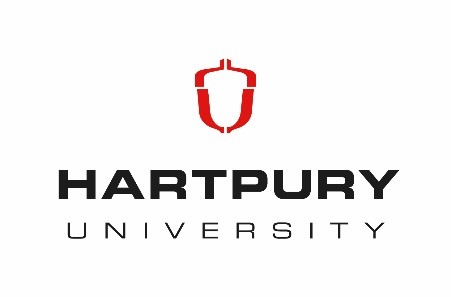 This table will be completed by Academic Registry and if data are unavailable a ‘-‘ will be used.Foundation DegreesHonours DegreesPostgraduate ProgrammesAll supporting documentation should be referenced and available electronically using links.      Please write under the headings provided and refer to the Teaching and Research Excellence Strategy and the Higher Education Strategy as you prepare these sections.Proposed action plan for the current provisionProposed action plan for future development of the department’s provisionReview Provision Team Leader Name:Signature:								Date:Head of Department (if different from above) Name:Signature:								Date:This form should be passed to the Curriculum Records Manager to arrange consideration by the Curriculum Scrutiny PanelDate of consideration by Curriculum Scrutiny Panel:Chair of Curriculum Scrutiny Panel (or nominee) Name:Signature:								Date:DepartmentHead of DepartmentReview Provision Team LeaderTitles of programme(s) covered by this Review Titles of programme(s) covered by this Review Unit-E Programme Code(s)Linked PSRB if applicableProgramme structureDelete any not applyingYear of most recent validation / reviewIs it recruiting for next year’s intake?PT / FT / Acc FT / St 0 / IP / strandsYes / NoPT / FT / Acc FT / St 0 / IP / strandsYes / NoPT / FT / Acc FT / St 0 / IP / strandsYes / NoPT / FT / Acc FT / St 0 / IP / strandsYes / NoPT / FT / Acc FT / St 0 / IP / strandsYes / NoPT / FT / Acc FT / St 0 / IP / strandsYes / NoPT / FT / Acc FT / St 0 / IP / strandsYes / NoProgrammeLast ReviewMost RecentLast ReviewMost RecentLast ReviewMost RecentLast ReviewMost RecentLast ReviewMost RecentLast ReviewMost RecentLast ReviewMost RecentHartpury will be outstandingAverage Tariff on EntryHartpury will be outstandingYr 1 overall satisfactionHartpury will be outstandingYr 2 overall satisfactionHartpury will be outstandingYr 3 overall satisfactionHartpury will be outstandingNSS overall satisfaction (August)Hartpury will be outstandingRetention from all enrolled studentsHartpury will be outstandingRetention from 1st NovHartpury will be outstandingUG students WD from Yr1Hartpury will continue to growApplicationsHartpury will continue to growOffersHartpury will continue to growAcceptancesHartpury will continue to growNew enrolments, 1st Nov*Hartpury will continue to growNew FE to HE enrolments, 1st Nov*Hartpury will continue to growYr 2 Returners, 1st Nov*Hartpury will continue to growYr 3 Returners, 1st Nov*Hartpury will continue to growYr 4 Returners, 1st Nov*Hartpury will continue to growTotal enrolments, 1st Nov*Hartpury will develop students to be the best they can becomeAchieved all modules attemptedHartpury will develop students to be the best they can becomeFinal year Achievement of Target awardHartpury will develop students to be the best they can becomeFinal year Good AwardHartpury will develop students to be the best they can becomeGraduate DestinationsHartpury will develop students to be the best they can becomeGraduate UnemploymentProgrammeLast ReviewMost RecentLast ReviewMost RecentLast ReviewMost RecentLast ReviewMost RecentLast ReviewMost RecentLast ReviewMost RecentLast ReviewMost RecentHartpury will be outstandingAverage Tariff on EntryHartpury will be outstandingYr 1 overall satisfactionHartpury will be outstandingYr 2 overall satisfactionHartpury will be outstandingYr 3 overall satisfactionHartpury will be outstandingNSS overall satisfaction (August)Hartpury will be outstandingRetention from all enrolled studentsHartpury will be outstandingRetention from 1st NovHartpury will be outstandingUG students WD from Yr1Hartpury will continue to growApplicationsHartpury will continue to growOffersHartpury will continue to growAcceptancesHartpury will continue to growNew enrolments, 1st Nov*Hartpury will continue to growNew FE to HE enrolments, 1st Nov*Hartpury will continue to growYr 2 Returners, 1st Nov*Hartpury will continue to growYr 3 Returners, 1st Nov*Hartpury will continue to growYr 4 Returners, 1st Nov*Hartpury will continue to growTotal enrolments, 1st Nov*Hartpury will develop students to be the best they can becomeAchieved all modules attemptedHartpury will develop students to be the best they can becomeFinal year Achievement of Target awardHartpury will develop students to be the best they can becomeFinal year Good AwardHartpury will develop students to be the best they can becomeGraduate DestinationsHartpury will develop students to be the best they can becomeGraduate UnemploymentProgrammeLast ReviewMost RecentLast ReviewMost RecentLast ReviewMost RecentLast ReviewMost RecentLast ReviewMost RecentLast ReviewMost RecentLast ReviewMost RecentHartpury will be outstandingAverage Tariff on EntryHartpury will be outstandingPTES overall satisfaction Hartpury will be outstandingRetention from all enrolled studentsHartpury will be outstandingRetention from 1st NovHartpury will continue to growApplicationsHartpury will continue to growOffersHartpury will continue to growAcceptancesHartpury will continue to growNew enrolments, 1st Nov*Hartpury will continue to growNew UG to HE enrolments, 1st Nov*Hartpury will continue to growYr 2 Returners, 1st Nov*Hartpury will continue to growYr 3 Returners, 1st Nov*Hartpury will continue to growTotal enrolments, 1st Nov*Hartpury will develop students to be the best they can becomeAchieved all modules attemptedHartpury will develop students to be the best they can becomeFinal year Achievement of Target awardHartpury will develop students to be the best they can becomeFinal year Good AwardHartpury will develop students to be the best they can becomeGraduate DestinationsHartpury will develop students to be the best they can becomeGraduate UnemploymentContent of Critical Evaluation DocumentContent of Critical Evaluation DocumentSupporting Documentary Evidence1Outline of how the curriculum provision has altered in composition since the last review.2Hartpury will be outstandingIn addition to earlier performance indicators this section should include explicit consideration of the provision’s ability to provide student-centred, inspirational and innovative teaching and learning, and promote a culture of excellence in scholarship, maximising its impact and enhancement of teaching, learning and professional practice.Evaluation of the provision at the time of the last reviewEvaluation of the provision at the current time InsightInnovation3Hartpury will continue to growIn addition to earlier performance indicators this section should include explicit consideration of the resource implications of proposals.Evaluation of the provision at the time of the last reviewEvaluation of the provision at the current time4Hartpury will develop students to be the best they can becomeIn addition to earlier performance indicators this section should include explicit consideration of feedback from external parties, including external examiner and prospective employers as to the extent the provision can support practice-orientated and professionally recognised provision producing employment-ready graduates.  Additionally a fully inclusive provision, striving to support a diverse student body to aspire, achieve and progress and promoting, recognising and valuing excellence in the students and staff. The Employability Mapping Database will be a very useful source of information here and reference to this, including programmes’ ratings will be expected within this section.Evaluation of the provision at the time of the last reviewEvaluation of the provision at the current timeInclusivity5Summary of the intended direction of the department’s provision.ImpactProposed recruitment strategy for the next 5 yearsProposed recruitment strategy for the next 5 yearsActionAction by whomAction by whenActionAction by whomAction by whenSummary of discussion about accuracy and completeness of evaluation document Recommendation The Periodic Curriculum Evaluation Document is / is not suitable for circulation.This document should be circulated by the Curriculum Records Manager to:Head of Department / Associate Head of Department / Review Provision Team Leader / Members of the Review TeamThese people are asked to bring this Outcome to the notification of any relevant colleagues who were not on this circulation list.